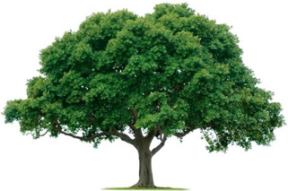 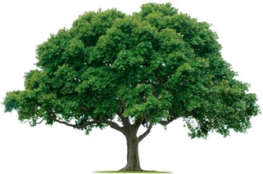 OAKRIDGE NEIGHBORHOOD ASSOCIATIONMonthly Board Meeting Monday, March 2, 2020 at 7:00 P.M.David & Sharon Parrish’s House(2526 Pepperidge Drive)Board Meeting MinutesCALL TO ORDER: Quorum (9 members present or 7 members for decisions under $500).See attached list of attendees. A quorum was met. The meeting opened at 7:02PM.  MINUTES: Sharon Parrish, SecretaryFebruary 3, 2020 – Board Meeting.  These minutes were motioned for approval by David Parrish, seconded by Sharon Carlton and approved unanimously.  UPDATES: EVENTS:  Sherri Rutherford discussed  the block parties.  Districts one and three will hold their event on Ridge Oak Place on April 25, 2020 from 4:00–7:00 PM.  They plan to have a cultural dish contest, lemonade and games.  Districts two and four will hold their event at the intersection of Winding Oak and Oak Point on May 2, 2020 from 4:00-7:00 PM.  They plan to have ice cream, adoptable pets and perhaps the City of Garland trailer.  Districts five, six and seven will hold their event on Landmark between Hickory Bend and Big Oaks on May 30, 2020 from 4:00-7:00 PM.  They plan to have hot dogs, ice cream and games.  Alcohol is allowable if are on lawns; no alcohol is allowed in the street.  More blank tags are needed, and flyers should be placed on doors to publicize the events.  A membership table will be at each event.  Sherri has a generator if needed.CRIME WATCH:  Joan Nichols requested $84.00 for 10 Citizens on Patrol (COP) magnetic signs for COP cars which was approved.  Now each COP car has two signs.  Joan wants to promote a crime watch video in the newsletter and Next Door.  .  There was a mailbox-car crash this morning. ENVIRONMENTAL:  David Parrish presented existing and potential updates for our landscaping needs.  See attached.  There will be an environmental planning meeting  at the Parrish home on March 9, 2020. There was a discussion of replacing grasses in the perimeters currently being mowed with groundcover that would require less maintenance.  Scott Barnes volunteered to speak with City Council member Dylan Hendrick to see if this was a possibility and report to the ONA Board via email.     COMMUNICATION:  Heather Englebretson reported that the March newsletter was in for printing, and the due date for the April newsletter is March 15, 2020.  Mary Van Pelt will update the membership flyer so that it can be an insert to the April and May newsletters.  Heather said there will be an article  on remodeling trash.  The contractor must collect and remove the trash, or the owner needs a dumpster available. The Englebretson’s are considering a photo gallery and good neighborhood maps for the website.TREASURY:  We hope to have a draft budget by the next meeting. The meeting was ADJOURNED at 8:02 PM.  (Motioned by Jane Mayers, seconded by Joan Nichols).NEXT BOARD MEETINGDate:  Monday, April 6, 2020 Time: 7:00 PMLocation: David and Sharon Parrish, 2526 Pepperidge Drive NEXT GENERAL MEMBERSHIP MEETINGDate: Thursday, May 28, 2020Time: 7:00 PMLocation: Achievement Center of Texas